 Köthener Sport Verein 2009 e.V.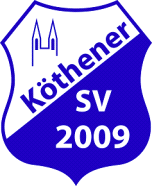                      E i n l a d u n gzur  6. Mitgliederversammlung „Köthener Sport Verein 2009 e.V.“         am Freitag, dem 27. November 2015         um 19.00 Uhr         in der in der Sporthalle (Mehrzweckhalle)         Ratswall 8b, 06366 Köthen.Tagesordnung   Begrüßung  Feststellung der Beschlussfähigkeit  Bericht und Behandlung evtl. noch eingegangener Anträge  Bestätigung der Tagesordnung            5.     Berichte des Präsidiums6.     Bericht Schatzmeister        a) Geschäftsjahr 2014         b) Verlauf Geschäftsjahr 2015        c) Genehmigung Haushaltsplan 2016        d) Genehmigung Beitrags- und Gebührenordnung7.    Bericht der Kassenprüfer für 20148.    Entlastung des Präsidiums für das Jahr 20149.    Bericht der Abteilungsleitungen10.  Wahlen11.  Satzungsänderung            12.  Gäste haben das Wort                13.  VerschiedenesDie Abteilungen haben Listen der stimmberechtigten Mitglieder ihrer Abteilung vorliegen. Ferner liegen eine  „Liste aller stimmberechtigten Mitglieder“, die „Beitrags- und Gebührenordnung per 01.01.2016“, sowie der „Haushaltsplan 2016“ zur Einsichtnahme in der  Geschäftsstelle des „Köthener Sport Verein 2009 e.V.“ vor.Stimmberechtigt sind nur Mitglieder mit vollendetem 16. Lebensjahr und alle Mitglieder, die bereits zum 01.01.2015 Mitglied waren. Alle anderen Mitglieder und / oder  Gäste (allerdings nicht stimmberechtigt) sind herzlich willkommen.Anträge und sonstige Angelegenheiten, welche die Mitgliederversammlung betreffen, müssen in schriftlicher Form 3 Tage vor dem Termin der Mitgliederversammlung bei der Geschäftsstelle eingegangen sein.Köthen, den 19.10..2015(Steffen Reisbach)Präsident                                